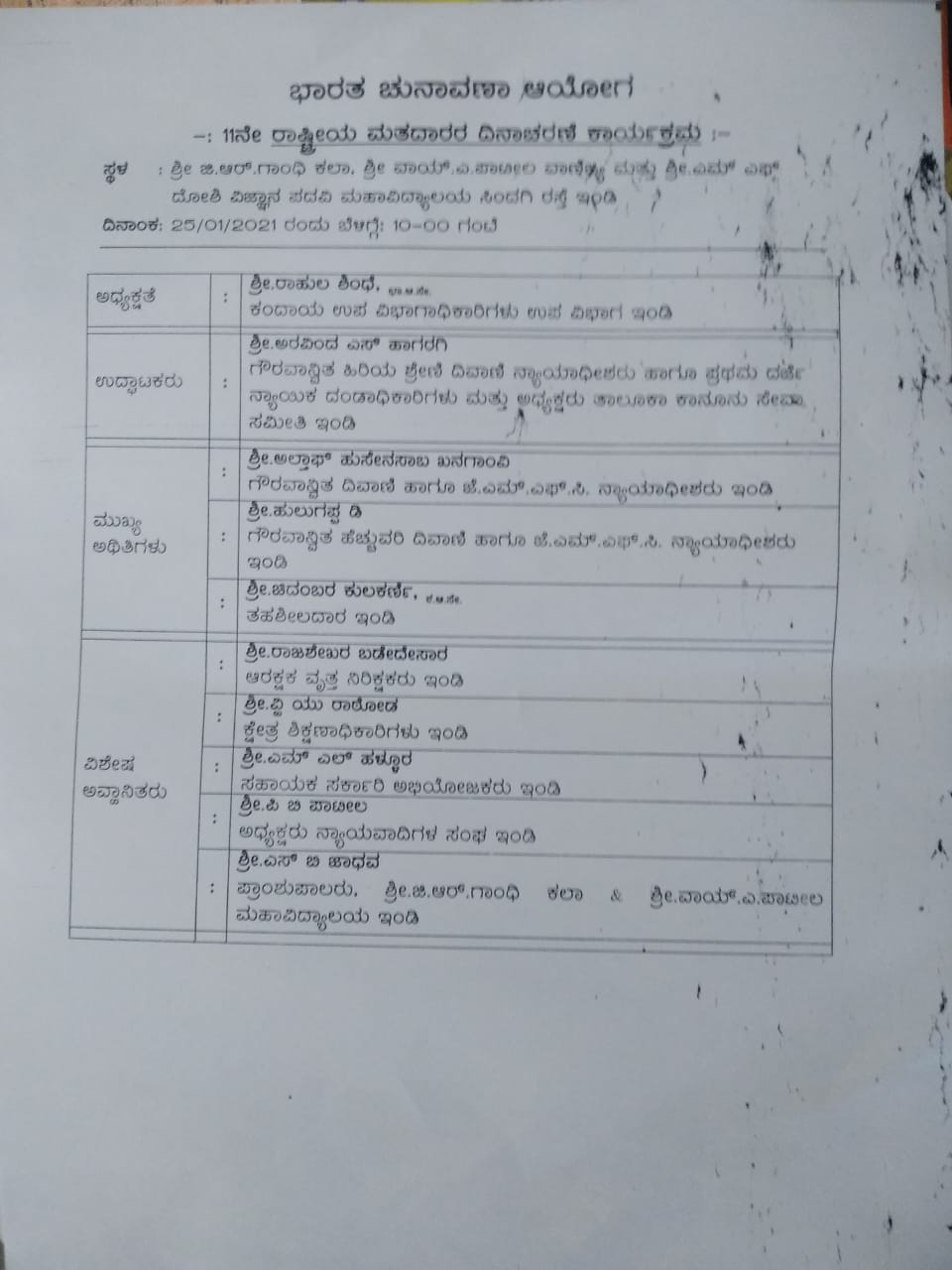 gÁ¶ÖçÃAiÀÄ ªÀÄvÀzÁgÀgÀ ¢£ÀzÀ ªÀgÀ¢EAr ¥ÀlÖtzÀ J¸ï.J¸ï.«.«. ¸ÀAWÀzÀ ²æÃ f.Dgï.UÁA¢ü PÀ¯Á, ²æÃ ªÁAiÀiï.J.¥ÁnÃ® ªÁtÂdå ºÁUÀÆ ²æÃ JªÀiï.J¥sï.zÉÆÃ² «eÁÕ£À ¥ÀzÀ« ªÀÄºÁ«zÁå®AiÀÄzÀ°è ¢£ÁAPÀ: 25.01.2021gÀAzÀÄ vÁ®ÆPÁ DqÀ½vÀ ºÁUÀÆ vÁ®ÆPÀÄ PÁ£ÀÆ£ÀÄ ¸ÉÃªÁ ¸À«Äw ºÁUÀÆ  PÁ£ÀÆ£ÀÄ CjªÀÅ £ÉgÀªÀÅ PÁAiÀÄðPÀæªÀÄ ºÁUÀÆ ªÀÄºÁ«zÁå®AiÀÄzÀ J£ï.J¸ï.J¸ï, gÉqï PÁæ¸ï ªÀÄvÀÄÛ LPÀÆåJ¹ ¸ÀºÀAiÉÆÃUÀzÉÆA¢UÉ ‘gÁ¶ÖçÃAiÀÄ ªÀÄvÀzÁgÀgÀ ¢£ÁZÀgÀuÉ’ PÁAiÀÄðPÀæªÀÄ dgÀÄVvÀÄ.PÁAiÀÄðPÀæªÀÄzÀ GzÁÏlPÀgÁzÀ ¥ÀlÖtzÀ UËgÀªÁ¤évÀ »jAiÀÄ ±ÉæÃtÂ ¢ªÁtÂ £ÁåAiÀiÁ¢Ã±ÀgÁzÀ ²æÃ CgÀ«AzÀ J¸ï.ºÁUÀgÀV gÀªÀgÀÄ ªÀiÁvÀ£ÁqÀÄvÀÛ ¥ÀæeÁ¥Àæ¨sÀÄvÀé ªÀåªÀ¸ÉÜAiÀÄ°è ªÀÄvÀzÁ£ÀzÀ ¥ÁvÀæ CvÀåAvÀ ªÀÄºÀvÀéªÁzÀÄzÀÄ. ªÀÄvÀzÁ£À d£ÀgÀ ªÀÄÆ®¨sÀÆvÀ ºÀPÁÌVzÀÄÝ, ¥ÀæeÉUÀ½AzÀ DAiÉÄÌAiÀiÁzÀ ¸ÀPÁðgÀ d£ÀgÀ D±ÉÆÃvÀÛgÀUÀ½UÉ vÀPÀÌAvÉAiÉÄÃ £ÀqÉAiÀÄ¨ÉÃPÉAzÀÄ ¸ÀA«zsÁ£ÀzÀ D±ÀAiÀÄªÁVzÉ. DzÀÝjAzÀ AiÀÄÄªÀ «zÁåyðUÀ¼ÀÄ ªÀÄvÀzÁ£ÀzÀ ªÀÄºÀvÀé CjvÀÄ PÉÆ¼ÀÄîªÀ CªÀ±ÀåPÀvÉ¬ÄzÉAzÀgÀÄ.   PÁAiÀÄðPÀæªÀÄzÀ CzsÀåPÀëvÉAiÀÄ£ÀÄß ªÀ»¹zÀ ¥ÀlÖtzÀ PÀAzÁAiÀÄ G¥À «¨sÁUÁ¢üPÁjUÀ¼ÁzÀ ²æÃ gÁºÀÄ® ²AzsÉ gÀªÀgÀÄ   ‘ªÀiÁvÀ£ÁqÀÄvÀÛ KPÀvÉAiÀÄ°è LPÀåvÉ ºÉÆA¢gÀÄªÀ ¨sÁgÀvÀ «±ÀézÀ¯ÉèÃ CvÀÄåvÀÛªÀÄ ¸ÀA«zsÁ£À ºÁUÀÆ ¸ÀÄ¨sÀzÀæ, ¥ÀæeÁ¥Àæ¨sÀÄvÀé gÁµÀÖçªÉA§ »jªÉÄ ºÉÆA¢zÀÄÝ, ZÀÄ£ÁªÀuÉAiÀÄ°è  ¥ÀæeÉUÀ¼ÀÄ vÀªÀÄä CªÀÄÆ®å ªÀÄvÀ ZÀ¯Á¬Ä¸À¨ÉÃPÀÄ JAzÀÄ «zÁåyðUÀ½UÉ ºÉÃ½zÀgÀÄ.      EzÉÃ ¸ÀAzÀ¨sÀðzÀ°è 11£ÉÃ gÁ¶ÖçÃAiÀÄ ªÀÄvÀzÁgÀgÀ ¢£ÀzÀ ¥ÀæAiÀÄÄPÀÛ 18 ªÀµÀð ¥ÀÆgÉÊ¹zÀ AiÀÄÄªÀPÀjPÉ ªÀÄvÀzÁ£À UÀÄgÀÄw£À ¥ÀvÀæ «vÀj¸À¯Á¬ÄvÀÄ. vÁ®ÆQ£À CvÀÄåvÀÛªÀÄ ©J¯ïM UÀ½UÉ ¸À£Áä¤¸À¯Á¬ÄvÀÄ. C®èzÉÃ ªÀÄºÁ«zÁå®AiÀÄzÀ°è «zÁåyðUÀ½UÉ ‘gÁ¶ÖçÃAiÀÄ ªÀÄvÀzÁgÀgÀ ¢£ÁZÀgÀuÉAiÀÄ eÁUÀæwAiÀÄ ªÀÄºÀvÀé’ JA§ «µÀAiÀÄzÀ ªÉÄÃ¯É ¥ÀæA§AzsÀ ¸ÀàzsÉð ºÁUÀÆ gÀAUÉÆÃ° ¸ÀàzsÉðAiÀÄ£ÀÄß  K¥Àðr¸À¯ÁVvÀÄÛ. PÁAiÀÄðPÀæªÀÄzÀ ªÉÃ¢PÉAiÀÄ°è ªÀÄÄRå CwyUÀ¼ÁzÀ £ÁåAiÀÄ¢Ã±ÀgÁzÀ ²æÃ C¯ÁÛ¥sï ºÀÄ¸ÉÃ£À¸Á§ R£ÀUÁ«, ²æÃ ºÀÄ®UÀ¥Àà r, vÀºÀ²Ã®zÁgÁzÀ ²æÃ azÀA§gÀ PÀÄ®PÀtÂð, ¥ÀlÖtzÀ ¹¦L ²æÃ gÁd±ÉÃRgÀ §qÉÃzÉÃ¸ÁgÀ, ²æÃ JªÀiï.J¯ï.ºÀ¼ÀÆîgÀÄ, ²æÃ ¦.©.¥ÁnÃ® ¥ÁæA±ÀÄ¥Á®gÁzÀ ²æÃ J¸ï.©.eÁzsÀªÀ gÀªÀgÀÄ G¥À¹ÜwjzÀÝgÀÄ.         PÁAiÀÄðPÀæªÀÄzÀ ¤gÀÆ¥ÀuÉAiÀÄ£ÀÄß J£ï.J¸ï.J¸ï PÁAiÀÄðPÀæªÀÄzÀ C¢üPÁjUÀ¼ÁzÀ qÁ. «±Áé¸ï PÉÆÃgÀªÁgÀ, ¸ÁéUÀvÀ ªÀÄvÀÄÛ ¥ÀjZÀAiÀÄªÀ£ÀÄß ¥ÁæA±ÀÄ¥Á®gÁzÀ ²æÃ J¸ï.©.eÁzsÀªÀ, ªÀAzÀ£Á¥ÀðuÉAiÀÄ£ÀÄß qÁ.¸ÀÄgÉÃAzÀæ.PÉ £ÀqÉ¹PÉÆlÖgÀÄ. PÁAiÀÄðPÀæªÀÄzÀ°è ¸ÀºÁAiÀÄPÀ ¥ÁæzsÁå¥ÀPÀgÁzÀ qÁ.¥ÀæPÁ±À gÁoÉÆÃqÀ, ²æÃ±ÉÊ®, qÁ.¹.J¸ï. ©gÁzÁgÀ, qÁ. dAiÀÄ¥Àæ¸Ázï r, ²æÃPÁAvÀ gÁoÉÆÃqÀ, ²æÃ ªÀÄ°èPÁdÄð£À PÉÆÃtzÉ, gÁWÀªÉÃAzÀæ EAUÀ£Á¼À, J¸ï.J¸ï.®ZÁåt, gÁdPÀÄªÀiÁgÀ UÉÆÃ¼ÀV, AiÀÄ±ÉÆÃzsÁ, ¥Àæ±ÁAvÀ, ¸ÉÆÃªÀÄÄ, ªÀiÁzsÀÄ ºÁUÀÆ «zÁåyð ªÀÈAzÀªÀgÀÄ G¥À¹ÜvÀjzÀÝgÀÄ.   	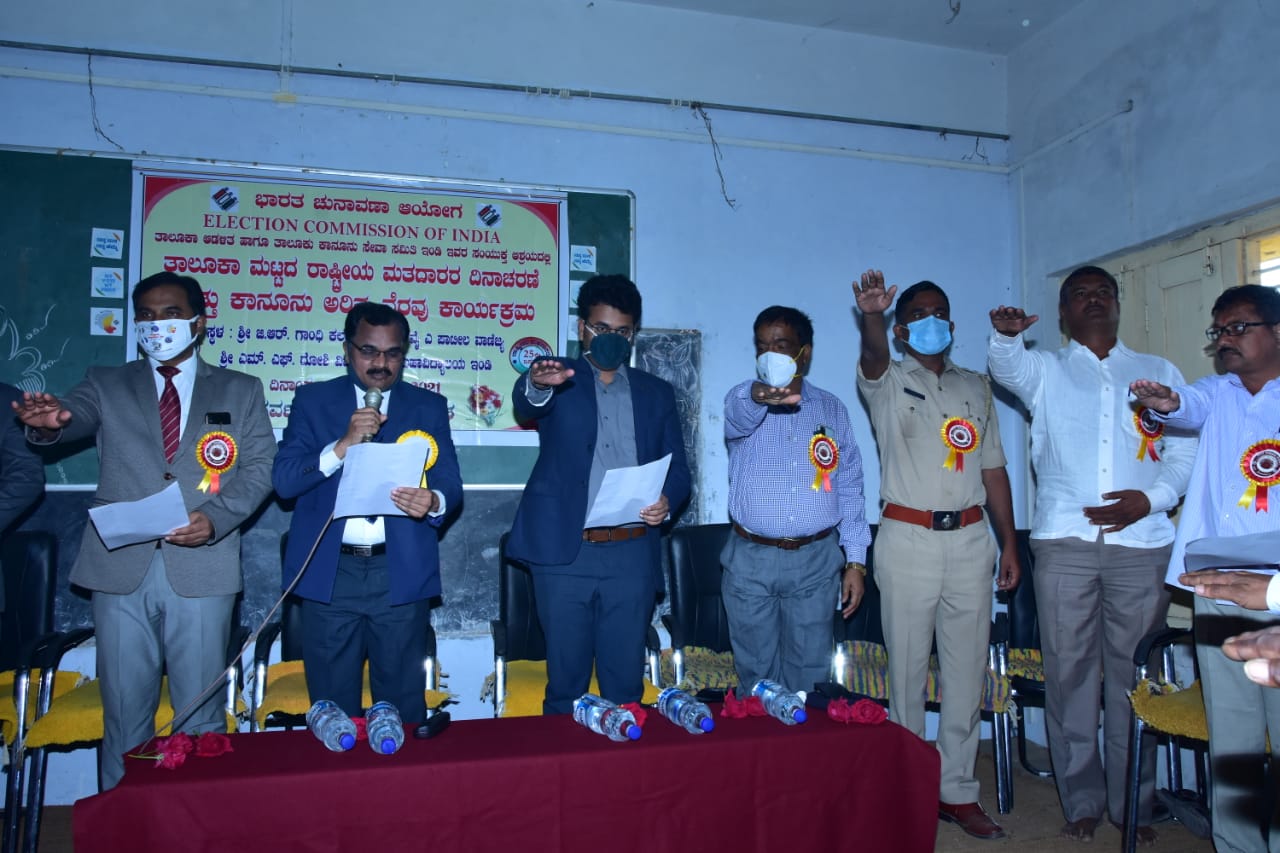 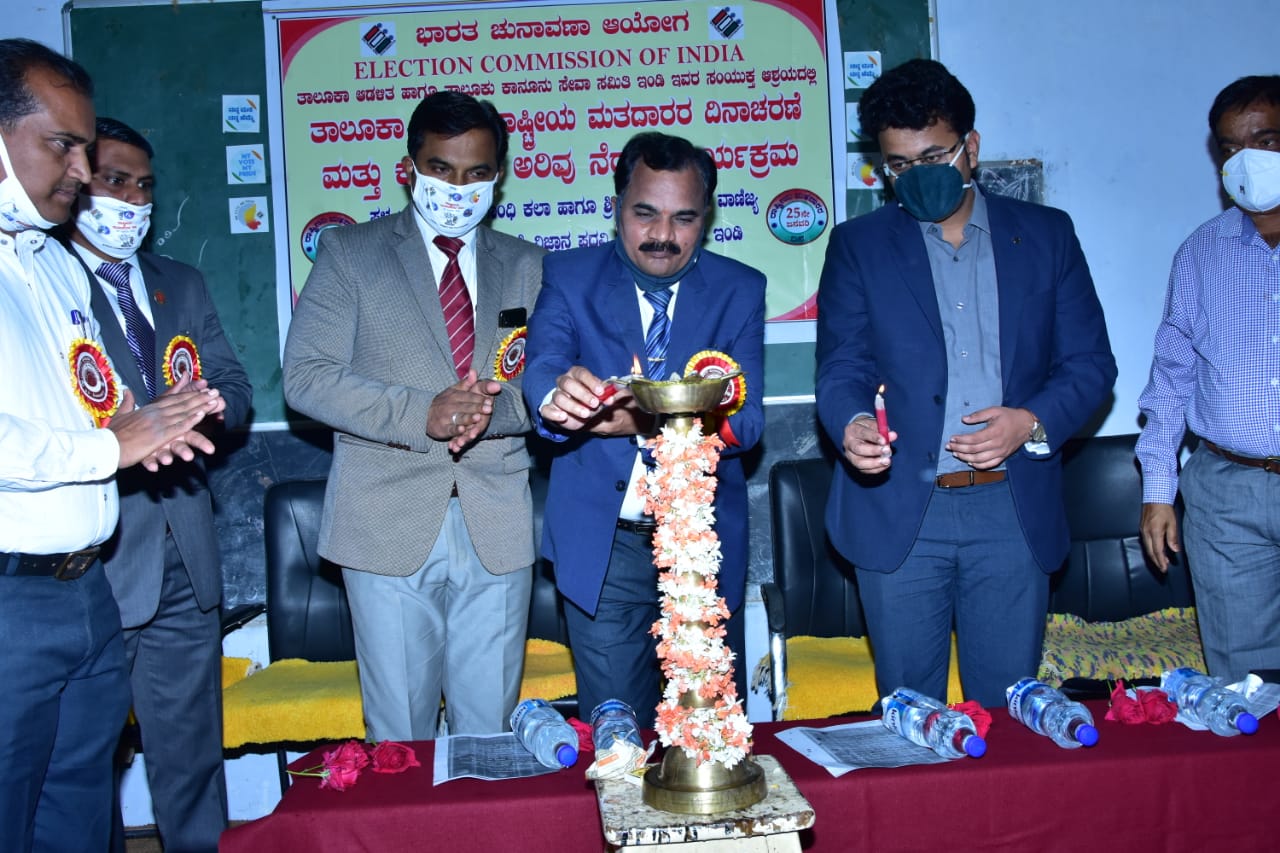 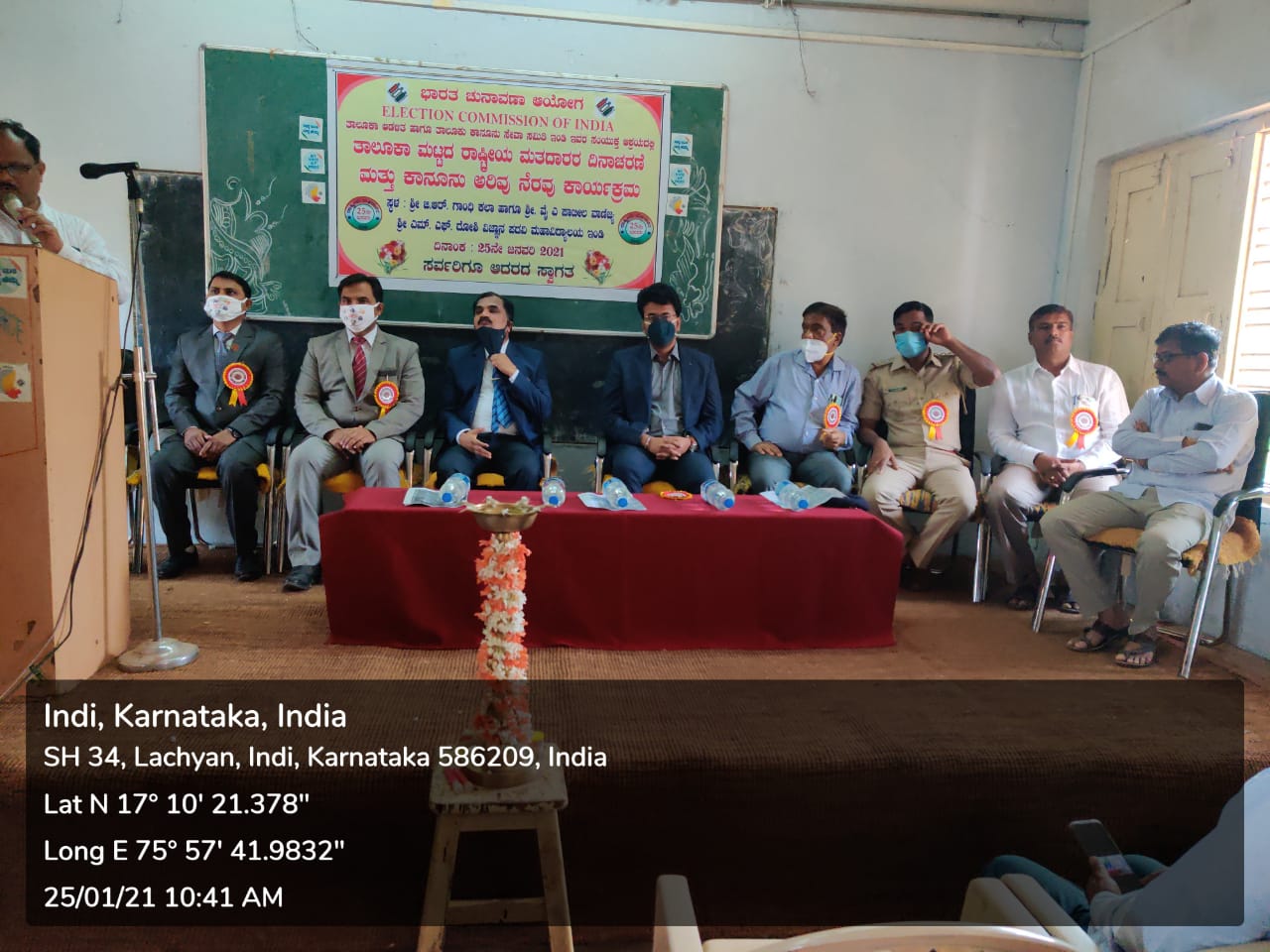 